DDT-Destination-Beach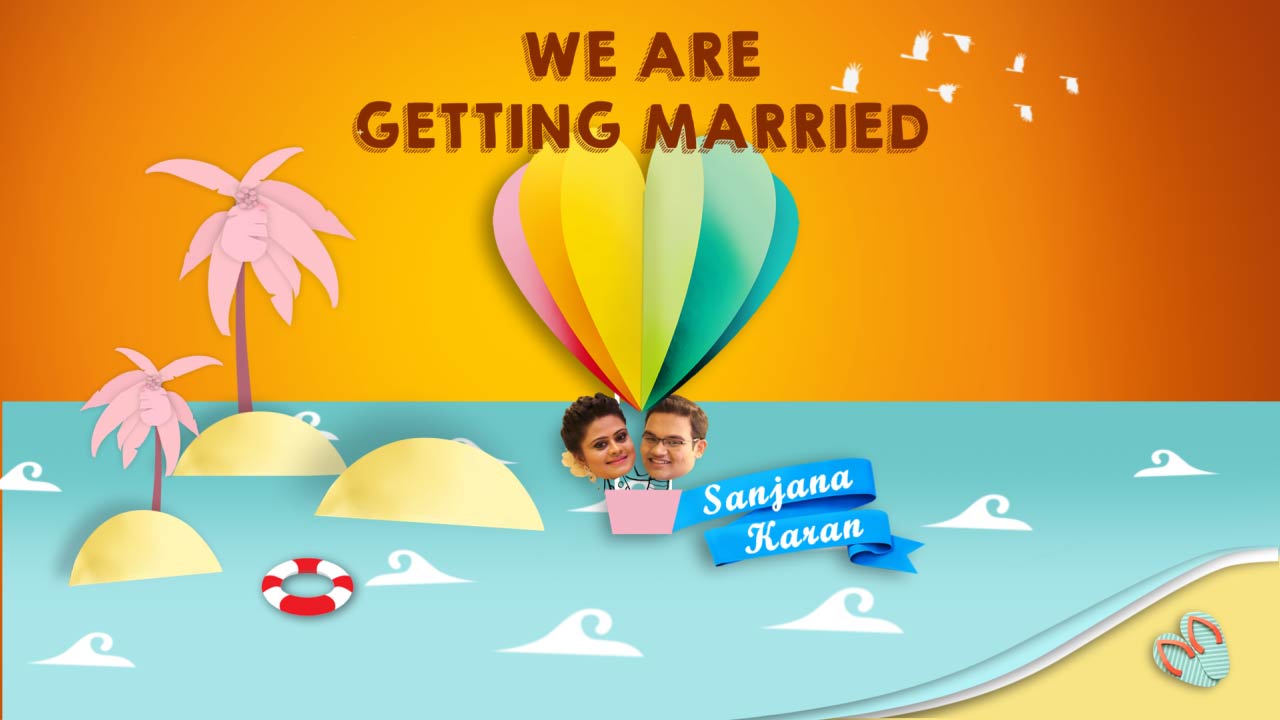 DDT-Destination-Beach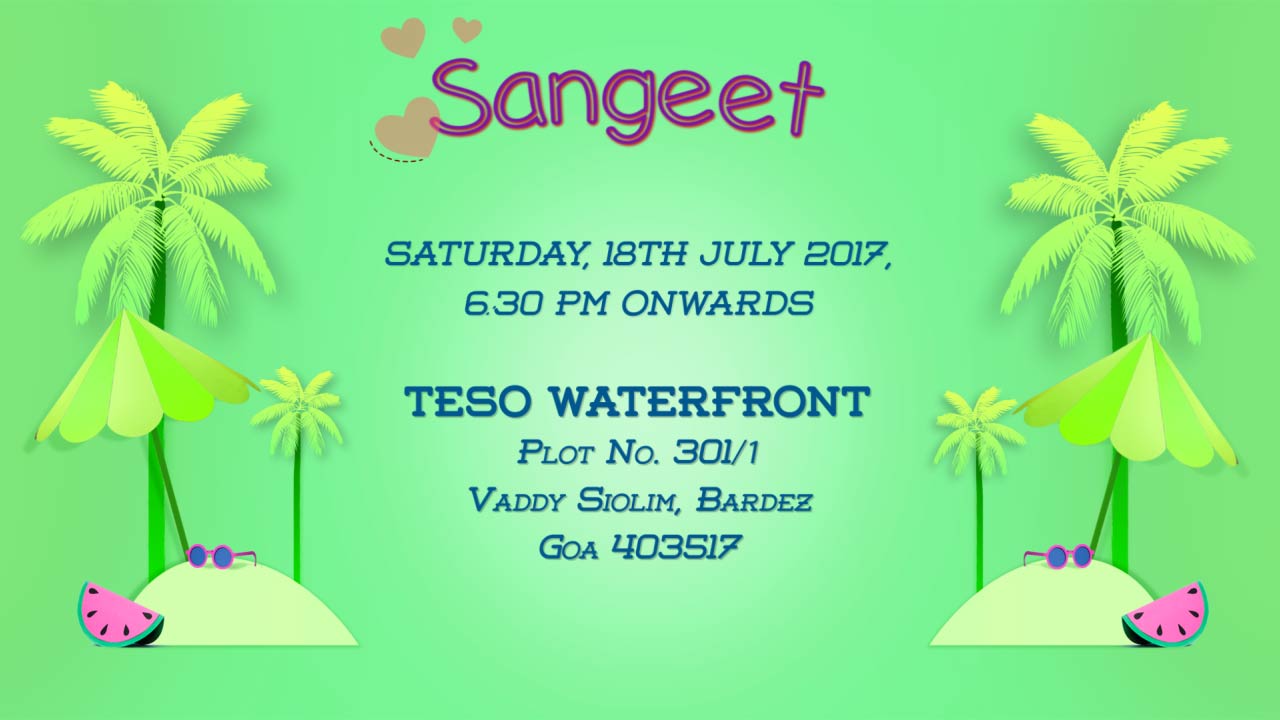 DDT-Destination-Beach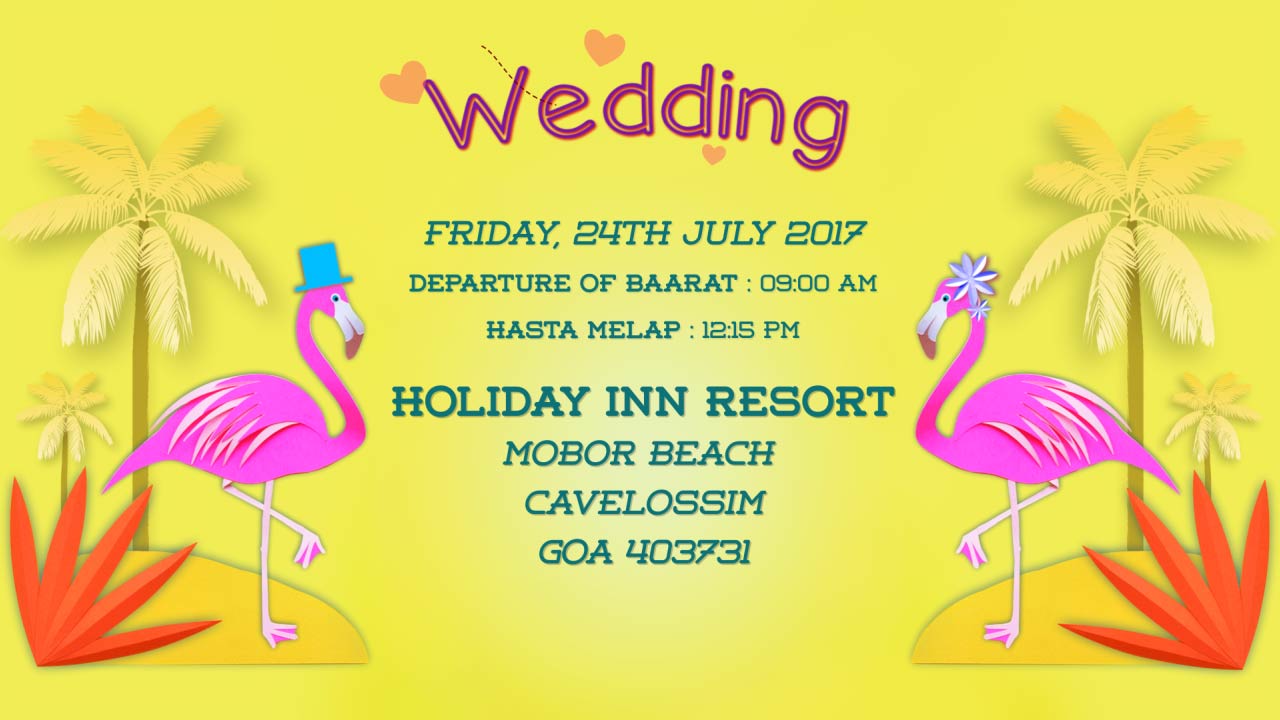 DDT-Destination-Beach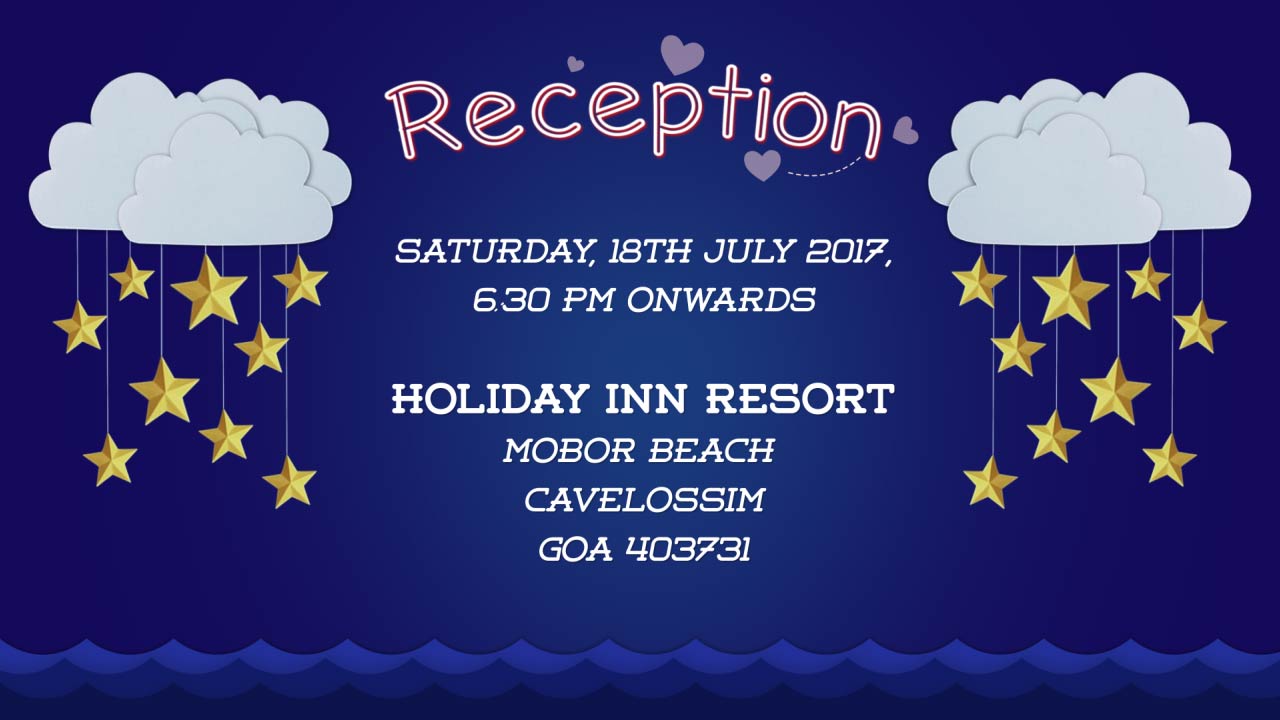 DDT-Destination-Beach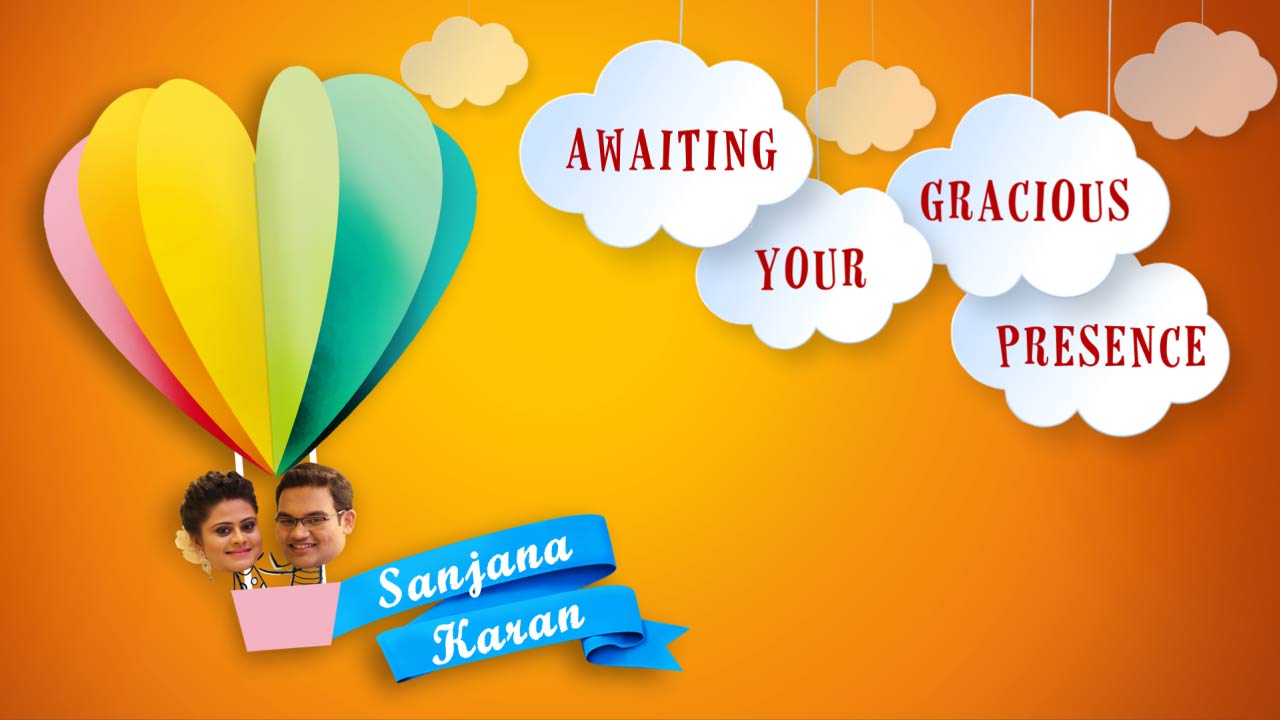 